Appointment of Proxy Form
	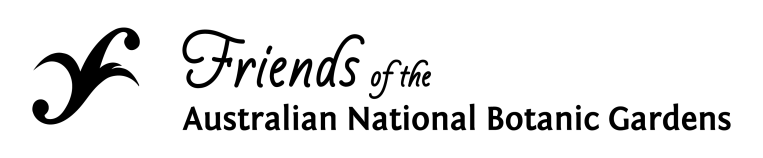 I, ...............................................................................................................................................Full name and membership numberbeing a financial member of the Friends of the Australian National Botanic Gardens (FANBG) appoint:……………………………………………………………………............................................................................(Full name and membership number of proxy holder)being a financial member of FANBG as my proxy to vote for me on my behalf at the annual/special general meeting of FANBG to be held on  ……………………………………………. and at any adjournment of that meeting.I authorise my proxy to vote on my behalf at their discretion in respect of any motion.Signed ..........................................................................Date.................................Note that proxies must be received by the Secretary of FANBG at secretary@friendsanbg.org.au at least 24 hours before the time for holding of the meeting.